7	to consider possible changes, in response to Resolution 86 (Rev. Marrakesh, 2002) of the Plenipotentiary Conference, on advance publication, coordination, notification and recording procedures for frequency assignments pertaining to satellite networks, in accordance with Resolution 86 (Rev.WRC-07), in order to facilitate the rational, efficient and economical use of radio frequencies and any associated orbits, including the geostationary-satellite orbit;7(I) 	Topic I – Special agreements under RR Appendix 30BIntroductionThe APT Members have considered WRC-23 agenda item 7, Topic I, and developed APT Common Proposals to support Method I2 in the CPM Report to address this topic.ProposalAPPENDIX 30B (REV.WRC-19)Provisions and associated Plan for the fixed-satellite service
in the frequency bands 4 500-4 800 MHz, 6 725-7 025 MHz,
10.70-10.95 GHz, 11.20-11.45 GHz and 12.75-13.25 GHzARTICLE 6     (REV.WRC-19)Procedures for the conversion of an allotment into an assignment, for
the introduction of an additional system or for the modification of
an assignment in the List1, 2, 2bis     (WRC-19)ADD	ACP/62A22A11/1#21496.4bis	When the examination of each assignment in a notice received under § 6.1, to convert an allotment into an assignment, with respect to § 6.3 leads to a favourable finding, the Bureau shall immediately send a telefax to administrations which applied § 6.15quat with regard to this notice. This telefax shall inform these administrations of the reception under § 6.1 of this notice.     (WRC-23)ADD	ACP/62A22A11/2#21506.15quat	The agreement of the administrations affected with regard to their allotments in the Plan may also be obtained in accordance with this paragraph. When this specific agreement under this paragraph is signed with an affected administration, the notifying administration shall commit to respect the power flux-density limits shown in section 2.2 of Annex 4 at any point within the territory, situated inside the -3 dB contour of the associated beam area, of the administration whose allotment was the basis of the disagreement at the date on which the frequency assignment is to be brought into use communicated under § 8.10bis or within twelve months of the date of dispatch of the telefax sent under § 8.10bis, whichever comes later.     (WRC-23)ADD	ACP/62A22A11/3#21516.15quin	Upon receipt of agreements under § 6.15quat, when entering the assignment in the List, the Bureau shall indicate those administrations whose allotments were the basis of the agreement.     (WRC-23)ADD	ACP/62A22A11/4#21526.27bis	When an assignment is entered in the List referred to in § 6.15quin, that assignment shall not be taken into account in updating the reference situation of those allotments which were the basis for the agreement under § 6.15quat.     (WRC-23)ADD	ACP/62A22A11/5#21536.29bis	Should the commitment under § 6.15quat not be respected by an assignment in the List, the Bureau shall immediately consult with the administration responsible for this assignment requesting an immediate respect of conditions specified in § 6.15quat.     (WRC-23)ADD	ACP/62A22A11/6#21546.29ter	If, in spite of the application of § 6.29bis, the conditions specified in § 6.15quat are still not respected by an assignment in the List, the Bureau shall immediately inform the Radio Regulations Board.     (WRC-23)ARTICLE 8     (WRC-15)Procedure for notification and recording in the Master Register
of assignments in the planned bands for the
fixed-satellite service11, 12    (WRC-19)ADD	ACP/62A22A11/7#21558.10bis	When the examination with respect to § 8.9 leads to a favourable finding, the Bureau shall immediately send a telefax to administrations which applied § 6.15quat with regard to this notice, if any. This telefax shall inform these administrations of the notification under § 8.1 of this notice and the date on which the frequency assignment is to be brought into use.     (WRC-23)ADD	ACP/62A22A11/8#2156Draft New Resolution [ACP-A7(I)]Temporary regulatory measures in Appendix 30B to improve the reference 
situation of severely impacted national allotmentsThe World Radiocommunication Conference (Dubai, 2023),consideringa)	that some national allotments, especially those of developing countries, have low overall aggregate carrier-to-interference values in Appendix 30B;b)	that implementation of a national allotment with a low overall aggregate carrier-to-interference value could be difficult,recognizinga)	that the special procedure outlined in this Resolution may be difficult to implement when the territory of a national allotment is a neighbour to the territories included in the service area of the assignment in the List for which § 6.15 of Appendix 30B has been applied;b)	that Article 44 of the ITU Constitution stipulates that: “In using frequency bands for radio services, Member States shall bear in mind that radio frequencies and any associated orbits, including the geostationary-satellite orbit, are limited natural resources and that they must be used rationally, efficiently and economically, in conformity with the provisions of the Radio Regulations, so that countries or groups of countries may have equitable access to those orbits and frequencies, taking into account the special needs of the developing countries and the geographical situation of particular countries”; c)	that the administration of an assignment in the List which applied § 6.15 of Appendix 30B with regard to a national allotment can sign an agreement under § 6.15quat of Appendix 30B (WRC-23),resolves1	that the special procedure outlined in this Resolution shall only be applied by administrations of assignments in the List and administrations of national allotments for which § 6.15 of Appendix 30B was respectively applied;2	that, when agreements under § 6.15quat of Appendix 30B are received by the Radiocommunication Bureau (BR) in accordance with recognizing c), the BR shall immediately apply § 6.15quin, § 6.27bis of Appendix 30B (WRC-23) and update the reference situation without reviewing the previous examinations;3	to request the notifying administrations of assignments for which the procedures of Article 6 of Appendix 30B have not yet been completed and which have been examined by the Bureau before its application of resolves 2 to make their utmost efforts to take into account the new reference situations of national allotments, which applied the special procedure of this Resolution, when submitting their notice under § 6.17 or § 6.25 of Appendix 30B,instructs the Radiocommunication Bureau1	to take the necessary actions to implement this Resolution, in particular to draw the attention of the notifying administrations to resolves 3 and to provide necessary assistance to the notifying administrations in implementing resolves 3;2	to report to the relevant meetings of the Radio Regulations Board the efforts undertaken by the notifying administrations in implementing resolves 3 for further consideration;3	to report any difficulties it encounters in the implementation of this Resolution to each future world radiocommunication conference,instructs the Radio Regulations Boardto provide a report to each future world radiocommunication conference on the actions taken by the notifying administrations in implementing resolves 3.________________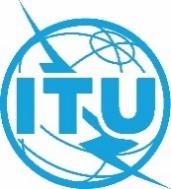 World Radiocommunication Conference (WRC-23)
Dubai, 20 November - 15 December 2023World Radiocommunication Conference (WRC-23)
Dubai, 20 November - 15 December 2023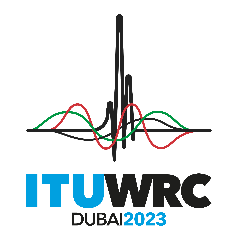 PLENARY MEETINGPLENARY MEETINGAddendum 11 to
Document 62(Add.22)-EAddendum 11 to
Document 62(Add.22)-E26 September 202326 September 2023Original: EnglishOriginal: EnglishAsia-Pacific Telecommunity Common ProposalsAsia-Pacific Telecommunity Common ProposalsAsia-Pacific Telecommunity Common ProposalsAsia-Pacific Telecommunity Common ProposalsPROPOSALS FOR THE WORK OF THE CONFERENCEPROPOSALS FOR THE WORK OF THE CONFERENCEPROPOSALS FOR THE WORK OF THE CONFERENCEPROPOSALS FOR THE WORK OF THE CONFERENCEAgenda item 7(I)Agenda item 7(I)Agenda item 7(I)Agenda item 7(I)